Κείμενο 1.Νικηφόρος Βρεττάκος, Οἱ μικροὶ γαλαξίες.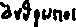 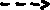 Πᾶνε κι ἔρχονται οἱ ἄνθρωποι πάνω στὴ γῆ.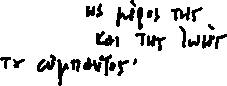 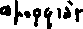 Σταματᾶνε γιὰ λίγο, στέκονται ὁ ἕνας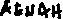 ἀντίκρυ στὸν ἄλλο, μιλοῦν μεταξύ τους.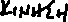 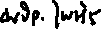 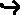 Ἔπειτα φεύγουν, διασταυρώνονται, μοιάζουν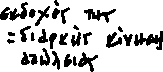 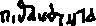 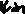 σὰν πέτρες ποὺ βλέπονται.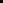 Ὅμως, ἐσύ,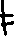 δὲ λόξεψες, βάδισες ἴσα, προχώρησες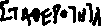 μὲς ἀπὸ μένα, κάτω ἀπ᾿ τὰ τόξα μου,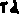 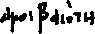 ὅπως κι ἐγώ: προχώρησα ισα, μὲς ἀπὸ σένα,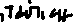 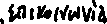 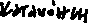 κάτω ἀπ᾿ τὰ τόξα σου. Σταθήκαμε ὁ ἕνας μας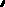 μέσα στὸν ἄλλο, σὰ να χαμε φτάσει.Βλέποντας πάνω μας δυὸ κόσμους σὲ πλήρη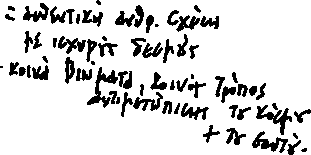 λάμψη καὶ κίνηση, σαστίσαμε ἀκίνητοικάτω ἀπ᾿ τὴ θέα τους -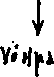 Ἤσουν νερό,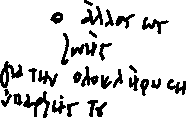 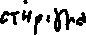 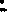 κατάκλυσες μέσα μου ὅλες τὶς στέρνες.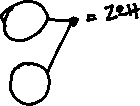 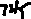 Ἤσουνα φῶς, διαμοιράστηκες. Ὅλες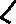 οἱ φλέβες μου ἔγιναν ἄξαφνα ἕνα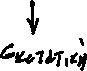 δίχτυ ποὺ λάμπει: στὰ πόδια, στὰ χέρια,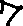 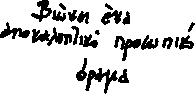 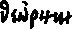 στὸ στῆθος, στὸ μέτωπο.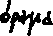 Τ᾿ ἄστρα τὸ βλέπουνε, ὅτι: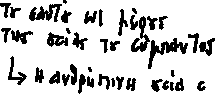 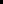 δυὸ δισεκατομμύρια μικροὶ γαλαξίες καὶ πλέονκατοικοῦμε τὴ γῆ.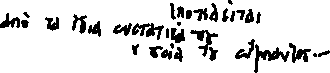 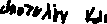 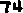 Γ1. Ποιο  είναι,  κατά  τη  γνώμη  σας, το  θέμα  του  ποιήματος; Να γράψετε  το ερμηνευτικό  σας  σχόλιο, αναλύοντας, κυρίως, την αξιολόγηση που εκφράζει η ποιητική συνείδηση για τη θέση και τη στάση του ανθρώπου απέναντι στη ζωή. Τεκμηριώστε την ανάλυσή σας  αναφερόμενοι σε τουλάχιστον  τρεις  (3) κειμενικούς δείκτες (150-200 λέξεις).